АДМИНИСТРАЦИЯ МУНИЦИПАЛЬНОГО  ОБРАЗОВАНИЯ«МОНАСТЫРЩИНСКИЙ РАЙОН» СМОЛЕНСКОЙ ОБЛАСТИПОСТАНОВЛЕНИЕО внесении изменений в муниципальную программу «Повышение эффективности управления муниципальным имуществом Монастырщинского городского поселения Монастырщинского района Смоленской области» на 2015-2020 годы, утвержденную постановлением Администрации муниципального образования «Монастырщинский район» Смоленской области от 04.06.2015 № 159 В связи с увеличением расходов на проведение топографо-геодезических работ для постановки на кадастровый учет земельного участка, расположенного по адресу: Смоленская обл., п. Монастырщина, ул. Строителей, д. 2а, а также для определения рыночной стоимости объекта недвижимости для целей купли-продажиАдминистрация муниципального образования «Монастырщинский район» Смоленской области п о с т а н о в л я е т:В паспорте муниципальной программы в строке «Объемы и источники финансирования Программы» - в абзаце 1 цифры «961,5 тыс. рублей» заменить на «975,5 тыс. рублей»,- в абзаце 2 цифры «2015 год – 211,5 тыс. рублей» заменить на «2015 год – 225,5 тыс. рублей»;В разделе 4 муниципальной программы - в абзаце 1 цифры «961,5 тыс. рублей» заменить на «975,5 тыс. рублей»; - в абзаце 2 цифры «2015 год – 211,5 тыс. рублей» заменить на «2015 год – 225,5 тыс. рублей»; В приложении к муниципальной программе в пункте 3 задачи 3 - в графе «всего» цифры «661,5» заменить цифрами «678,5»,- в графе «2015 год» цифры «161,5» заменить на «175,5»,- в строке «Итого» в графе «всего» цифры «961,5» заменить на «975,5», - в строке «Итого» в графе «2015» цифры «211,5» заменить на «225,5»,- в строке «средства местного бюджета» в графе «всего» цифры «961,5» заменить на «975,5»,- в строке «средства местного бюджета» в графе «2015» цифры «211,5» заменить на «225,5»;4. В приложении к муниципальной программе в задаче 5 - в строке «Всего по программе» в графе «всего» цифры «961,5» заменить на «975,5»;- в строке «Всего по программе» в графе «2015» цифры «211,5» заменить цифрами «225,5»;- в строке «средства местного бюджета» в графе «всего» цифры «961,5» заменить на «975,5»;- в строке «средства местного бюджета» в графе «2015» цифры «211,5» заменить на «225,5».5. Настоящее постановление вступает в силу с момента его подписания и подлежит размещению на официальном сайте Администрации муниципального образования «Монастырщинский район» Смоленской области (Голуб А.В.).6. Контроль за исполнением настоящего постановления оставляю за собой.Глава Администрациимуниципального образования«Монастырщинский район»Смоленской области                                                                       		 В.Б. Титов    Исполнено на 2-х листах.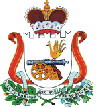 